R. HERBACH                                         médian TF51                                             5.05.2014durée 2 heures, tous documents autorisésA) MOTOPLANEUR (12 points).Un motoplaneur est un avion qui peut voler avec ou sans moteur. Les caractéristiques principales de l’avion étudié sont : profil d’aile NACA0009, surface de l’aile S = 11,3 m2, allongement R = 11,2 (σ = 0,095 et τ = 0,264), surface du maître-couple S’ = 0,53 m2, masse totale m = 390 kg, puissance du moteur 29 kW, rendement de l’hélice 80%. Dans la suite on prendra CD’ = 0,02 pour coefficient de traînée du reste de l’avion sauf l’aile.Prise d’altitude au moteur :On considère l’avion en prise d’altitude, moteur à la puissance maxi. A 1000 m d’altitude, la vitesse V de l’avion par rapport à l’air immobile est de 53 m/s et la trajectoire fait un angle β (petit) avec l’horizontale.A1) Par un calcul approché, en déduire l’angle β ainsi que la composante verticale de la vitesse (taux de montée en m/s). Montrer qu’il est illusoire de chercher un résultat plus précis.A2) Quelle est alors l’incidence α de l’aile sur sa trajectoire ?Vol plané :On considère maintenant l’avion en mode planeur, moteur coupé. La trajectoire fait un angle δ avec l’horizontale dans un référentiel lié à l’air environnant. L’avion est piloté à la finesse maxi, soit un coefficient de portance CL = 0,3.A3) Calculer l’incidence α de l’aile sur sa trajectoire.A4) Calculer δ. En déduire la finesse N (à une perte d’altitude ΔH correspond une distance horizontale franchissable N.ΔH dans de l’air au repos).A5) A 1000 m d’altitude on suppose que l’air environnant est animé d’une vitesse verticale uniforme de 3 m/s (le pilote a trouvé une « pompe » ou ascendance thermique). En déduire dans ce cas le taux de montée de l’avion en mode planeur (en m/s) par rapport au référentiel terrestre.B) VIDANGE D’UN RESERVOIR DE GAZ CARBONIQUE (8 points).Un réservoir de volume , rempli de dioxyde de carbone CO2, γ = 1,288 et r = 189, est raccordé à une tuyère simplement convergente dont le diamètre au col est . A l’instant t = 0 on a une masse  de  de CO2 dans le réservoir. La pression à l’extérieur,, est constante de même que la température génératrice du gaz dans le réservoir, . On appelle  la masse volumique du gaz à l’instant t et  le débit-masse au même instant, lorsque le col est amorcé.B1) montrer qu’il existe une relation  en précisant la valeur numérique de K. En déduire que l’on a :B2) En intégrant l’équation précédente, en déduire les expressions de  puis de dans l’intervalle de temps  pendant lequel le col est amorcé, .B3) Calculer la durée t1 pendant laquelle le col est amorcé. En déduire la valeur du taux de remplissage résiduel R1 à t1 sachant qu’il est défini en % par :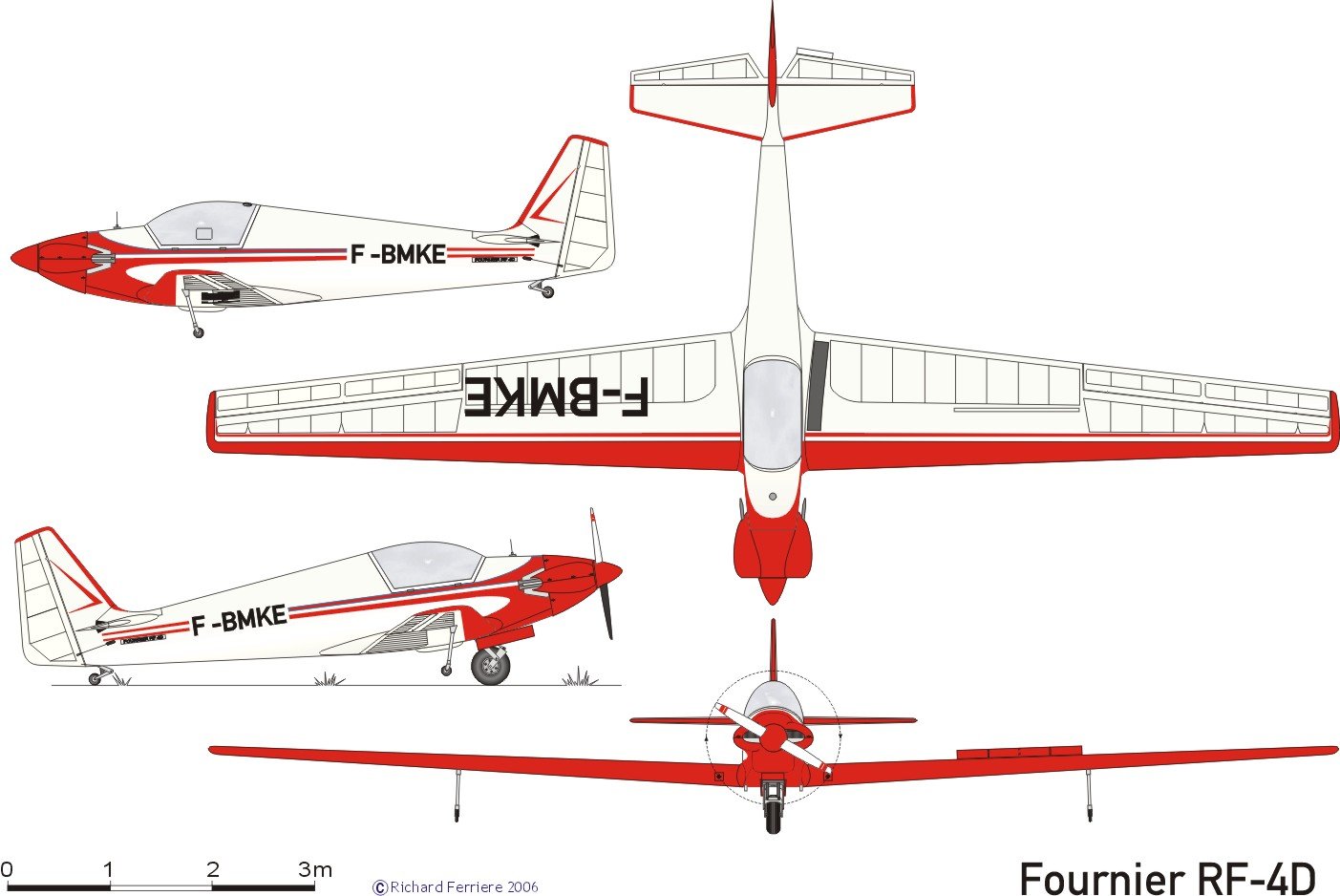 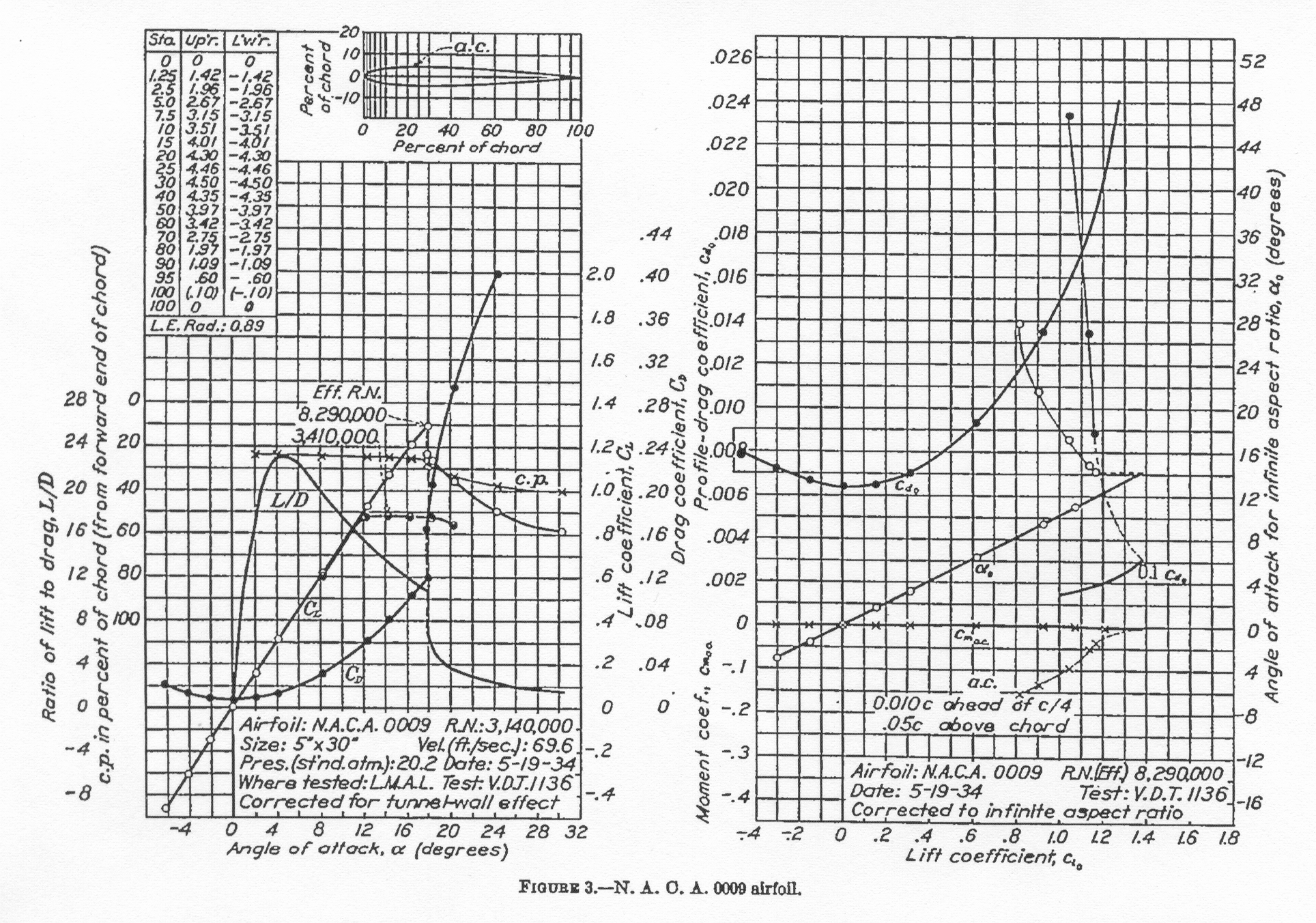 